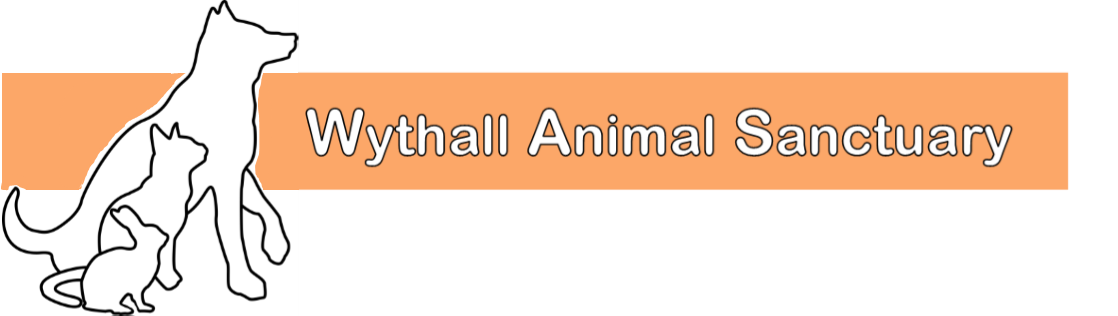 Short statement on proposed grooming salonTo whom on concernThe proposed site will be used as a grooming salon, grooming and bathing dogs, to bring in funds for our charity. We plan to rent out the space to a local groomer who has shown interest. She will be working by herself in the grooming salon so there will be only one member of staff on site. We have allocated 2 parking spaces on the aerial view for the grooming salon, one for the member of staff working and one for visitors. The hours of work will be 9-5 Monday to Saturday which tie in with the sanctuary’s current opening hours. We have estimated that she will groom a maximum of 7 dogs per day which means 7 people will be visiting the site max per day. It will take some time to build to this client base once she is established so the immediate number of people visiting will be much less.Yours sincerelyRoss HowardCentre Manager